Додаток №1до Положення  ПРОЄКТВСІ ПУНКТИ Є ОБОВ’ЯЗКОВИМИ ДЛЯ ЗАПОВНЕННЯ!Інформація про автора/ку проєкту:1. Назва проєкту (не більше 15 слів): ______Спортивне життя-здорове життя!!!! ___________________________________________________________________________________________________________________________________________2. ПІБ автора/ки або команди авторів проєкту:______________Безпалько Наталя Борисівна ____________________________________________________________________________________________________________________________________________3.  Тематика проєкту:__________Оновлення інвентарю спортивного залу _______________________________________________________________________________________________________________________________________________4. Місце реалізації проєкту (територія навчального закладу, приміщення, кабінет):Великий спортивний зал5. Потреби яких учнів задовольняє проєкт (основні групи учнів, які зможуть користуватися результатами проекту, як ними буде використовуватись проєкт, які зміни відбудуться завдяки користуванню реалізованим проєктом):  Учні всієї школи матимуть змогу користуватись інвентарем 6. Часові рамки впровадження проєкту (скільки часу потрібно для реалізації):2 тижні 7. Опис проекту(проблема, на вирішення  якої він спрямований; запропоновані рішення; пояснення, чому саме це завдання повинно бути реалізоване і яким чином його реалізація вплине на подальше життя навчального закладу. Для того аби учні змогли повноцінно здавати нормативи і навіть на перервах мали можливість позайматись  нам потрібно оновити деякий інвентар,а дещо  докупити.8. Орієнтовна вартість (кошторис) проєкту (всі складові проєкту та їх орієнтовна вартість)  9. Додатки (фотографії, малюнки, схеми, описи, графічні зображення, додаткові пояснення, тощо) вказати перелік:1.	 3.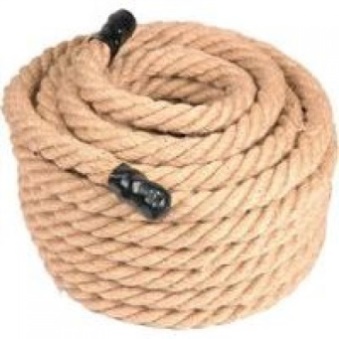 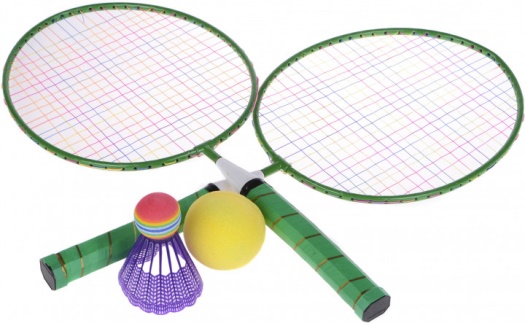 2.	4. 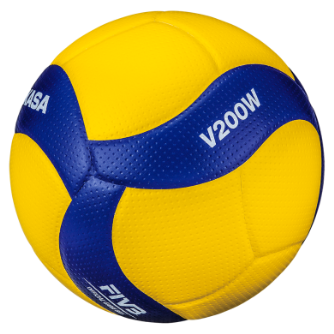 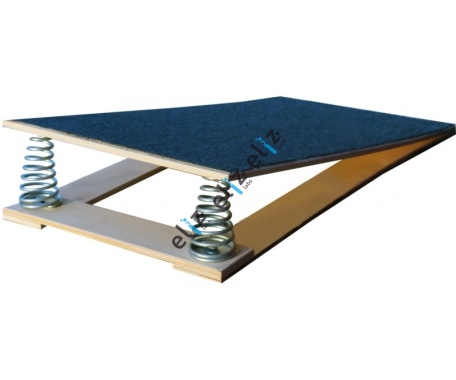 Номер та назва навчального закладуТЗОШ І-ІІІст.№19Ідентифікаційний номер проєкту               4Ім’я та Прізвище автора/киабо представника від командиБезпалько НаталяКлас навчального закладу:8-ВE-mail:natabezpalko2802007@gmail.comКонтактний № тел.0973965206ПідписІм’я та Прізвища учасників команди проєктуБезпалько НаталяНайменування товарів(робіт, послуг)Вартість, грн. Волейбольний м’яч (3 шт.)1 050 грн.Набір для гри в бадмінтон (4 шт.) 800 грн.Канат для перетягування (1 шт.) 6 500 грн.Місток для стрибків через козла (1шт.) 6 825 грн.  ВСЬОГО